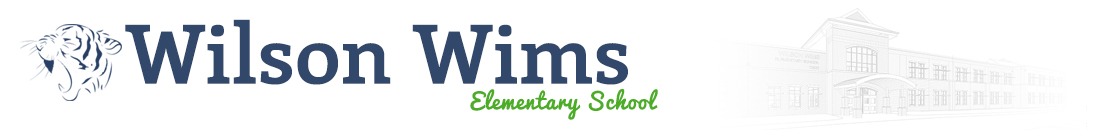 			PTA Membership Form 2019/2020Membership gives Wilson Wims ES a voice in Montgomery County, Maryland, and National PTA matters Support and stay informed about PTA sponsored programs like: Book Fair, International Night, Spelling Bee, Staff Appreciation, S.T.E.M. Expo, Student Assemblies, Variety Show, Bingo and many more exciting/educative programs! As a member, you are not required to volunteer any time, but your volunteer time is more than welcome. You might have fun and meet some new friends and neighbors!Membership dues help support enrichment programs and school activities Set an example for your kids by contributing towards your community and school Receive a student directory (only available to PTA members) and an awesome gift for the first 100 membersAs a member, you will be updated with the upcoming events through the PTA Flash on a weekly basis- - - - - - - - - - - - - - - - - - - - -YOU MUST JOIN EACH YEAR TO BE A MEMBER - - - - - - - - - - - - - - - - - - - - - - - - - - - - -   (PLEASE PRINT)Member 1 First Name:						Last Name:					Member 1 Email:													Member 2 (Optional) First Name:				Last Name:						Member 2 Email (Optional):												Home Address:													Phone Number:													Child 1 (First Name Last Name, Grade & Teacher):  								Child 2 (First Name Last Name, Grade & Teacher):  								Child 3 (First Name Last Name, Grade & Teacher):  								Child 4 (First Name Last Name, Grade & Teacher):  								 Annual Family Membership Fee:  $25 – Online & Paper form Registration (visit www.wwespta.org to join) - OR - Paper Form Registration (Cash or Check only. Checks payable to WWES PTA.  Please return in clearly marked, sealed envelope to PTA mailbox)    Thank you for supporting Wilson Wims PTA!